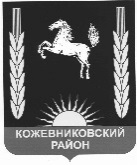 АДМИНИСТРАЦИЯ   кожевниковского   района                                                ПОСТАНОВЛЕНИЕ    __05.10.2018__                                                                                                              №  643с. Кожевниково    Кожевниковского района  Томской областиО контроле за исполнением эксплуатационных обязательствв отношении объектов коммунального хозяйстваВ соответствии с пунктом 11 статьи 30.1 Федерального закона от 21 декабря 2001 года № 178-ФЗ «О приватизации государственного и муниципального имущества»ПОСТАНОВЛЯЮ:1. Утвердить Порядок осуществления контроля за исполнением условий эксплуатационных обязательств в отношении объектов электросетевого хозяйства, источников тепловой энергии, тепловых сетей, централизованных систем горячего водоснабжения и отдельных объектов таких систем при их приватизации согласно приложению 1 к настоящему постановлению.2. Определить отдел муниципального хозяйства Администрации Кожевниковского района (В.Н. Елегечев) уполномоченным органом по контролю за исполнением эксплуатационных обязательств в отношении объектов, указанных в пункте 1 настоящего постановления.3. Опубликовать настоящее постановление в районной газете «Знамя труда» и на официальном сайте органов местного самоуправления Кожевниковского района.4. Настоящее постановление вступает в силу с даты его опубликования.5. Контроль за  исполнением настоящего постановления оставляю за собой.Глава района                                                                                                       А.М. ЕмельяновЕ.А. Носикова22768Рассылка:Отдел муниципального хозяйстваПриложение 1к постановлениюАдминистрации Кожевниковского районаот ___________ N ________ПОРЯДОКОСУЩЕСТВЛЕНИЯ КОНТРОЛЯ ЗА ИСПОЛНЕНИЕМ УСЛОВИЙЭКСПЛУАТАЦИОННЫХ ОБЯЗАТЕЛЬСТВ В ОТНОШЕНИИ ОБЪЕКТОВЭЛЕКТРОСЕТЕВОГО ХОЗЯЙСТВА, ИСТОЧНИКОВ ТЕПЛОВОЙ ЭНЕРГИИ,ТЕПЛОВЫХ СЕТЕЙ, ЦЕНТРАЛИЗОВАННЫХ СИСТЕМ ГОРЯЧЕГОВОДОСНАБЖЕНИЯ И ОТДЕЛЬНЫХ ОБЪЕКТОВ ТАКИХ СИСТЕМПРИ ИХ ПРИВАТИЗАЦИИI. ОБЩИЕ ПОЛОЖЕНИЯ1. Настоящий Порядок осуществления контроля за исполнением условий эксплуатационных обязательств в отношении объектов электросетевого хозяйства, источников тепловой энергии, тепловых сетей, централизованных систем горячего водоснабжения и отдельных объектов таких систем при их приватизации (далее - Порядок) разработан в целях реализации положений статьи 30.1 Федерального закона от 21 декабря 2001 N 178-ФЗ "О приватизации государственного и муниципального имущества" (далее по тексту - Закон о приватизации) и устанавливает порядок организации и осуществления контроля за исполнением условий эксплуатационных обязательств в отношении объектов электросетевого хозяйства, источников тепловой энергии, тепловых сетей, централизованных систем горячего водоснабжения и отдельных объектов таких систем (далее по тексту - объекты коммунального хозяйства), находящихся в собственности муниципального образования Кожевниковский район, при их приватизации, а также определяет функции уполномоченных органов в рамках осуществления такого контроля.2. Эксплуатационные обязательства в отношении объектов коммунального хозяйства включают в себя:2.1. обязанность поставлять потребителям и абонентам товары, оказывать услуги по регулируемым ценам (тарифам) в соответствии с нормативными правовыми актами Российской Федерации и обеспечивать возможность получения потребителями и абонентами соответствующих товаров, услуг, за исключением случаев, если прекращение или приостановление предоставления потребителям товаров, услуг предусмотрено нормативными правовыми актами Российской Федерации;2.2. максимальный период прекращения поставок потребителям и абонентам соответствующих товаров, оказания услуг и допустимый объем не предоставления соответствующих товаров, услуг, превышение которых является существенным нарушением эксплуатационного обязательства собственником объекта коммунального хозяйства.3. Условия эксплуатационных обязательств подлежат включению в решения Комиссии по продаже (приватизации) муниципального имущества муниципального образования Кожевниковский район на торгах об условиях приватизации объектов коммунального хозяйства и в договоры купли-продажи в качестве существенных условий.4. Государственная регистрация ограничений (обременений) права собственности на объект коммунального хозяйства в виде эксплуатационных обязательств осуществляется одновременно с государственной регистрацией права собственности на такой объект.5. Эксплуатационные обязательства в отношении объекта коммунального хозяйства сохраняются в случае перехода прав собственности либо владения и (или) пользования на него к другому лицу.6. Контроль за исполнением условий эксплуатационных обязательств в отношении объектов коммунального хозяйства осуществляется Отделом муниципального хозяйства Администрации Кожевниковского района (далее - Отдел ОМХ).II. ФУНКЦИИ И ПОЛНОМОЧИЯ ОТДЕЛА ПО УПРАВЛЕНИЮМУНИЦИПАЛЬНОЙ СОБСТВЕННСТЬЮ КОЖЕВНИКОВСКОГО РАЙОНА7. Планирует включение объектов коммунального хозяйства в Программу приватизации муниципального имущества, после включения информирует Отдел ОМХ о предполагаемых сроках продажи и условий эксплуатационных обязательств, указанных в пункте 2 настоящего Порядка, а также включения в ежегодный план проведения плановых проверок.8. На основании полученных от Отдела ОМХ сведений, перечисленных в пункте 2 настоящего Порядка, подготавливает проект решения Думы Кожевниковского района по продаже (приватизации) муниципального имущества муниципального образования Кожевниковский район на торгах об условиях приватизации объекта коммунального хозяйства, в который в обязательном порядке должны быть включены условия эксплуатационных обязательств, а также условия инвестиционных обязательств (при их наличии).9. Осуществляет приватизацию объектов коммунального хозяйства в порядке и способами, установленными Законом о приватизации.10. В течение 3-х рабочих дней после осуществления приватизации подготавливает проект договора купли-продажи объекта коммунального хозяйства при условии, что приватизация указанного объекта осуществлена посредством его продажи, либо проект договора купли-продажи акций в случае, если приватизация такого объекта осуществлена путем внесения его в качестве вклада в уставный капитал акционерного общества (далее - договор купли-продажи), и направляет его на согласование в Отдел ОМХ. В проект договора купли-продажи в качестве существенных условий должны быть включены: условия эксплуатационных обязательств, указанные в пункте 2 настоящего Порядка, сроки проведения плановых проверок исполнения эксплуатационных обязательств, порядок предоставления собственником отчетов об исполнении условий эксплуатационных обязательств, обязанность собственника уведомлять Отдел ОМХ о переходе права собственности на объект коммунального хозяйства к другому лицу, иные существенные условия, предусмотренные действующим законодательством для соответствующего вида договоров. При наличии в отношении объекта коммунального хозяйства инвестиционных обязательств в договоре также указываются условия таких обязательств.11. В установленные Законом о приватизации сроки заключает с покупателем договор купли-продажи.12. В срок не позднее 5 рабочих дней после полной оплаты цены продажи в соответствии с условиями договора купли-продажи направляет один экземпляр такого договора в Отдел ОМХ для осуществления мероприятий, предусмотренных разделом III настоящего Порядка. При наличии в отношении объекта коммунального хозяйства инвестиционных условий направляет в те же сроки один экземпляр договора купли-продажи в орган исполнительной власти субъекта Российской Федерации, уполномоченный на осуществление контроля за реализацией соответствующих инвестиционных программ.III. ФУНКЦИИ И ПОЛНОМОЧИЯ ОТДЕЛА МУНИЦИПАЛЬНОГО ХОЗЯЙСТВААДМИНИСТРАЦИИ КОЖЕВНИКОВСКОГО РАЙОНА13. Направляет сведения, предусмотренные пунктом 2 настоящего Порядка, в отдел по управлению муниципальной собственностью для подготовки решения об условиях приватизации объекта коммунального хозяйства.14. Согласовывает проект договора купли-продажи в срок, не превышающий 3 рабочих дней с даты поступления на согласование.15. Осуществляет контроль за исполнением условий эксплуатационных обязательств в соответствии с условиями заключенных договоров купли-продажи:15.1. В рамках осуществления контроля за условиями эксплуатационных обязательств создает комиссию по проверке исполнения условий эксплуатационных обязательств в отношении объектов коммунального хозяйства (далее - комиссия), утверждает порядок ее работы и состав. В состав комиссии могут входить (по согласованию) работники Администрации Кожевниковского района.15.2. Контроль осуществляется комиссией посредством проведения плановых и внеплановых проверок в форме документарной и (или) выездной проверки.15.2.1. Порядок проведения плановых проверок.Плановые проверки проводятся не реже одного раза в полугодие. Срок проверки не может превышать 5 календарных дней.Плановые проверки проводятся на основании утверждаемого Отделом ОМХ ежегодного плана проведения плановых проверок, который доводится до сведения заинтересованных лиц посредством его размещения на официальном портале муниципального образования Кожевниковский.О проведении плановой проверки собственник объекта коммунального хозяйства официально уведомляется не позднее 5 рабочих дней до начала ее проведения.15.2.2. Порядок проведения внеплановых проверок.Основанием для проведения внеплановой проверки являются:1) поступление в Администрацию Кожевниковского района и ее органы обращений и заявлений граждан, юридических лиц, индивидуальных предпринимателей, из средств массовой информации, от органов государственной власти, контрольных и надзорных органов информации о фактах нарушения прав потребителей, о возникновении угрозы причинения (причинении) вреда жизни, здоровью граждан, угрозы чрезвычайных ситуаций вследствие нарушения собственником объекта коммунального хозяйства условий его эксплуатации;2) истечение срока исполнения собственником ранее выданного предписания об устранении выявленного нарушения.Внеплановая проверка осуществляется на основании распоряжения Главы Кожевниковского района.О проведении внеплановой проверки собственник объекта коммунального хозяйства уведомляется Отделом ОМХ не менее чем за 24 часа до начала ее проведения.15.3. Комиссия проводит проверку на основании отчетных документов, подтверждающих выполнение условий эксплуатационных обязательств, представленных собственником объекта коммунального хозяйства, и в течение 10 рабочих дней со дня окончания срока проведения проверки составляет в трех экземплярах акт о выполнении собственником объекта коммунального хозяйства условий эксплуатационных обязательств с указанием даты и места его составления, данных о составе комиссии, перечня эксплуатационных обязательств и документов, подтверждающих их исполнение, описание работы, проведенной в ходе осуществления проверки, а также решения комиссии по вопросу признания исполнения (неисполнения) условий эксплуатационных обязательств, предложения по направлению предписания об устранении выявленных нарушений либо о подготовке документов для изъятия имущества в случае обнаружения нарушения эксплуатационного обязательства собственником указанного имущества, угрожающего жизни и здоровью граждан.Акт подписывается всеми членами комиссии и утверждается заместителем Главы Кожевниковского района по жилищно-коммунальному хозяйству, строительству и общественной безопасности в течение 3 рабочих дней со дня его составления.В случае выявления при проведении проверки нарушений собственником объекта коммунального хозяйства условий эксплуатационных обязательств комиссия обязана выдать предписания об устранении выявленных нарушений.16. Один раз в полугодие до 25 числа месяца, следующего за отчетным, направляет в отдел по управлению муниципальной собственностью информацию об исполнении собственниками объекта коммунального хозяйства условий эксплуатационных обязательств, предусмотренных договором купли-продажи. В случае проведения внеплановой проверки информация направляется в отдел по управлению муниципальной собственностью в течение 3 рабочих дней со дня утверждения Акта комиссии.17. В случае существенного нарушения собственником объекта коммунального хозяйства условий по его эксплуатации:1) в течение 3 месяцев после окончания проверки, выявившей такие нарушения, совместно с отделом по управлению муниципальной собственностью обеспечивает проведение рыночной стоимости объекта коммунального хозяйства и рыночной стоимости размера убытков, причиненных потребителям;2) в течение 5 рабочих дней после получения отчетов о рыночной стоимости направляет заместителю Главы Кожевниковского района по жилищно-коммунальному хозяйству, строительству и общественной безопасности документы для обеспечения судебной защиты интересов муниципального образования Кожевниковский район, предусмотренные пунктом 12 статьи 30.1 Закона о приватизации.Начальник отдела правовой и кадровой работы__________В.И. Савельева___.10.2018